Autism Spectrum Terms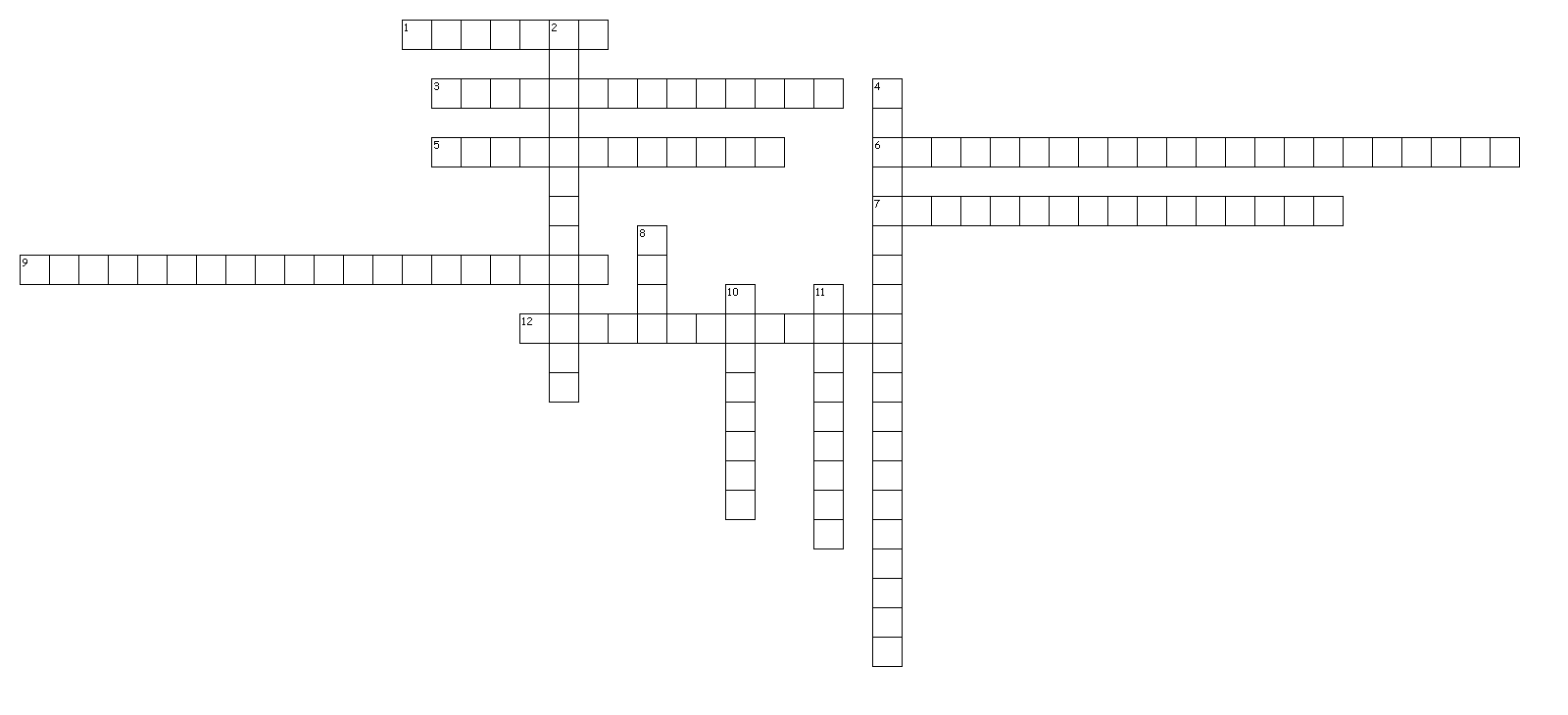 Across1. read with ease; fluidly3. changes made to student work to cater to individual needs5. recognizing that other’s perceptions and feelings are different from our own6. a large umbrella of five sub-types of a diagnosis characterized by social impairments, sterotypical movements, resistance to change, and unusual responses to sensory experiences7. technology used to help students with ASD with visual learning and writing9. dealing with organizing, planning, and self-monitoring12. students understand information more clearly when presented in imagesDown2. understanding4. attention to detail rather than the whole8. the act passed that ensures students with special needs a free and appropriate public education10. to extract meaning from written language11. students are part of the general education classroom while still receiving special education servicesWord Bank